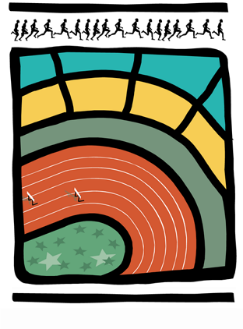 AVIS AUX CERCLES 2016 / N°4LL/Ch. D/18	Bruxelles, le 12 février 20161. COMMUNIQUE DE LA LBFA1.1.	Communiqué de la Commission Antidopage – modification du Chapitre 14 du Règlement d’Ordre Intérieur2.	COMMUNIQUE de LA DIRECTION TECHNIQUE2.1.	Formation « Accompagnants Animateur en Athlétisme » - Bruxelles les 26 et 27 mars 20161. COMMUNIQUE DE LA LBFACommuniqué de  – modification du Chapitre 14 du Règlement d’Ordre IntérieurVeuillez trouver, en pièce jointe, le Chapitre XIV du ROI modifié notamment suite aux changements des règles antidopage et médicales de l’IAAF qui constituent l’annexe 3 (également jointe). Ces modifications seront validées lors de  du samedi 19 mars 2016.Veuillez noter que les articles 14.7.10 du ROI (page 17) et 19 du règlement de procédure CIDD (pages 29 et 30) ont été modifiés.COMMUNIQUE de Formation « Accompagnants Animateur en Athlétisme » - Bruxelles les 26 et 27 mars 2016Veuillez trouver, en annexe, toutes les informations et le formulaire d’inscription en ligne de la formation « Accompagnant Animateur ».